Comunicato StampaRINNOVATO E CONFERMATO IL PROTOCOLLO DI INTESA FRA ASTOI & ITA AIRWAYS: RUOLO DEI TOUR OPERATORS RICONOSCIUTO E POTENZIATOMAGGIORI TUTELE PER I PASSEGGERIRoma, 13 marzo 2023ITA Airways e ASTOI confermano la solida collaborazione nata con l’avvio operativo della compagnia di bandiera e rinnovata con la proroga del protocollo d’intesa per tutto il 2023.Nel protocollo sono riconosciute le specificità commerciali dei pacchetti turistici e condizioni agevolate per i Tour Operator dell’Associazione.Il protocollo, rinnovato anche per il 2023, comprende l’allineamento di alcune policy della compagnia e di alcuni obblighi cui sono tenuti gli operatori. Si attesta il riconoscimento del ruolo degli operatori tramite condizioni di favore e si sanciscono benefici per i consumatoriNell’accordo tra il vettore e l’Associazione, spiccano alcuni aspetti: 1) la possibilità di pagare i biglietti aerei con carta di credito, previa registrazione del numero della carta presso i sistemi IATA;2)  ticket time limit dedicati; 3) prenotazione di gruppi sul sistema GSO senza alcun costo iniziale; 4) creazione di un servizio top trade dedicato.Il protocollo d’intesa anche quest’anno prevede inoltre la possibilità di applicare il cambio nome del passeggero prenotato, adempiendo pienamente alla Direttiva Europea sui Pacchetti Turistici - art- 38 Codice del Turismo – che prevede la possibilità di cedere il contratto di pacchetto turistico da un viaggiatore all’altro.Rinnovato anche l’annullamento dei pacchetti dovuti a causa di forza maggiore: in questi casi ITA Airways anche per tutto il 2023 riconoscerà ai Tour Operator il rimborso totale di quanto dagli stessi rimborsato ai passeggeri, senza trattenere alcuna spesa.Commenta Andrea Mele, Vicepresidente e Responsabile dei rapporti con i Vettori di ASTOI Confindustria Viaggi: “Attraverso una serie di prerogative esclusive l’accordo sancisce il riconoscimento del ruolo e del valore dei tour operator nella filiera e nel mercato del turismo da parte di ITA Airways. Questo si traduce in una serie di garanzie importanti per il consumatore finale; chi viaggia con i Tour Operator ASTOI e ITA Airways beneficia di assistenza, tutele robuste e rimborsi anche in caso di eventi di forza maggiore”.“Per il terzo anno consecutivo firmiamo il protocollo ASTOI e questa rinnovata collaborazione testimonia la forte volontà di trovare soluzioni sinergiche ed attente alle esigenze del mercato – dichiara Emiliana Limosani Chief Commercial Officer di ITA Airways CEO di Volare – Il 2022 è stato un anno allo stesso tempo difficile ed entusiasmante che ha visto una forte ripresa del segmento Leisure, grazie anche ad un aumento delle destinazioni offerte, quali le Maldive, il Giappone e non ultima la ripresa del Nord America. La contribuzione del traffico tour operating sul totale delle vendite indirette è stata del 9%. Per noi la fiducia accordatoci dai Tour Operator, player fondamentali per la soddisfazione dei clienti, è motivo di orgoglio e sono la base della nostra strategia commerciale – aggiunge Limosani – la novità per il 2023 sarà che tutti gli associati, sia Iata che non Iata, avranno la possibilità di prenotare i gruppi sul sistema prenotazioni GSO senza sostenere alcun costo inziale”.Per informazioni alla stampa:Ufficio Stampa ASTOI Confindustria ViaggiSara FerdeghiniFerdeghini Comunicazione Srl 3357488592sara@ferdeghinicomunicazione.it - www.ferdeghinicomunicazione.itcomunicazione@astoi.com - www.astoi.it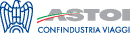 Viale Pasteur, 10 (Palazzo Confindustria) 00144 Roma, Tel +39.065924206, Fax +39.065915076 -www.astoi.it---------------------------------------------------------------------------------------------------------------------------------------------------ASTOI Confindustria Viaggi, nata nel 2000 dalla fusione di ATOI e Assotour, rappresenta oltre il 90% del mercato del tour operating italiano. L'Associazione ha costantemente rafforzato il proprio ruolo rappresentativo nelle relazioni con il mondo delle Istituzioni, con gli organi di informazione e con tutti i protagonisti del settore, divenendo uno dei più importanti attori del panorama turistico italiano.www.astoi.comNicolò Mardegan - Head of Corporate Communication and Institutional Relations Mail: media@ita-airways.comInformazioni su ITA AirwaysITA Airways è una società partecipata al 100% dal Ministero dell’Economia e delle Finanze per l’esercizio dell’attività nel settore del trasporto aereo. L’obiettivo di ITA è quello di creare un vettore aereo efficiente, innovativo, che diventi il punto di riferimento nel garantire all’Italia una connettività di qualità sia con destinazioni internazionali, così da incentivare il turismo e il commercio con l’estero, sia all’interno del Paese, sfruttando anche la mobilità integrata. ITA Airways mette al centro della propria strategia il miglior servizio ai clienti (attraverso una forte digitalizzazione di processi che assicurino una esperienza best in class e servizi personalizzati), coniugato alla sostenibilità, declinata nel suo aspetto ambientale (nuovi aerei green e tecnologicamente avanzati, utilizzo di carburanti sostenibili), sociale (uguaglianza e inclusione per una compagnia gender less) e di governance (integrazione della sostenibilità nelle strategie e nei processi interni). ITA Airways è un membro SkyTeam da ottobre 2021